                                                                                    Сценарий праздника –« День матери»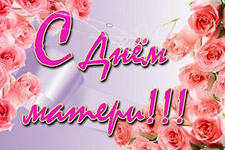  Цели и задачи мероприятия:• развивать эмоциональную сферу, артистизм детей;• учить детей быть заботливыми, нежными, ласковыми по отношению к близким;• воспитывать коллективизм, сплоченность учащихся .Ведущий:Дорогие наши мамы! Сегодня в День матери, мы приветствуем вас и хотим порадовать своими выступлениями, сюрпризами. Слова «мама», «мать» - одни из самых древних на Земле и почти одинаково звучат на языках разных народов.Сценка «Спорщики».1 ученикУ меня такая мама,-Все завидуют, я знаю!2 ученикОтчего же? Почему же?Мама лучше у меня!3 ученикКто сказал, что у тебя?Мама лучше всех – моя!2 ученикВот ты, (имя), за что любишь свою маму?1 ученикЗа то, что без утайки и прямоМы можем доверить ей сердце свое,И просто за то,Что она наша мама,Мы крепко и нежно любим ее.1 ученик(имя), а ты за что любишь свою маму?3 ученикМы любим ее, как хорошего друга.За то, что у нас с нею все сообща.За то, что когда нам приходится туго,Мы можем всплакнуть у родного плеча.3 ученик(имя), а ты за что любишь свою маму?2 ученикМы любим ее и за то, что пороюСтановятся строже в морщинках глаза.Но стоит с повинной прийти головою,Исчезнут морщинки, умчится гроза.1 ученикЛюблю тебя, мама, за что, я не знаю,Наверно, за то, что живу и мечтаю,И радуюсь солнцу, и светлому дню.За это тебя я, родная, люблю.За небо, за ветер, за воздух вокруг.Люблю тебя, мама!Ты – лучший мой другВСЕ:Разные дети живут на планете,Но мам своих любят все дети на свете!Ведущий:   А сейчас мы поиграем, да гостей мы позабавим!1 ИГРА: «Чей круг скорее соберется?Участвуют две мамы. Вокруг первой – девочки, около второй – мальчики. Под веселую музыку все бегают врассыпную, по окончании музыки надо встать каждому к своей маме. Затем игра повторяется, с участием других мам.2 ИГРА: «Кто быстрее оденет ребёнка на прогулку»3 ИГРА:  «С завязанными глазами узнать своего ребенка»4 ИГРА: « Коллективный портрет» ( рисуем на листах-1к-дочку;2л-сыночка) .На доске прикреплен лист ватмана. От каждой команды выходит участник и рисует один элемент портрета.5 ИГРА «Хозяюшка»Ведущий. Все женщины - отличные хозяйки, они много времени проводят на кухне. А наши мамы - самые лучшие хозяйки на свете. В нашем следующем конкурсе нужно с завязанными глазами определить, что находится на блюдечке.(На блюдце: сахар, соль, крахмал, мука. Участницы конкурса угадывают, какая крупа перед ними.)Ведущий: 
А теперь вас ждут «Загадки». (По стихотворению В.Волгиной). 
Слово спряталось куда-то, Слово спряталось и ждет. 
Пусть найдут меня ребята. Ну-ка, кто меня найдет?Мама, папа, брат и я – 
Вот и вся моя ... (семья)Наши руки были в мыле.
Мы посуду сами мыли.
Мы посуду мыли сами – 
Помогали нашей ... (маме!)Мы цветы в саду сажаем, 
Их из лейки поливаем. 
Астры, лилии, тюльпаны-  
Пусть растут для нашей... (мамы) .Ведущий:     Ребята, а что вы подарите своим мамам?Ученик:        Мы подарок маме,
                      Покупать не станем -
                      Приготовим сами.
                      Своими руками.                                   Можно вышить ей платок.
                                   Можно вырастить цветок.
                                   Можно дом нарисовать.
                                    Речку голубую...
                                    А ещё расцеловать
                                    Маму дорогую!Дети дарят мамам свои поделки. 6. ИГРА «Комплимент» Дети идут  навстречу маме и на каждый шаг говорят  комплименты, ласковые слова. (Ученики стоят напротив своих матерей, идут по очереди, подходят, обнимают и целуют в щеку.)7.ИГРА «Самая-самая»Наша волшебная ромашка поможет узнать вам особенности вашей внешности и характера. Сорт этой ромашки называется "Самая-самая"(мамы отрывают лепестки цветка )- Самая обаятельная.- Самая привлекательная.- Самые красивые глаза.- Самая очаровательная улыбка.- Самая, самая добрая.- Самая ласковая.- Самая заботливая.Ведущий:Вашему вниманию предлагается розыгрыш беспроигрышной лотереи "В хозяйстве все сгодится".1.Любителю острых ощущений. (Кнопки)2.Передатчик мыслей на расстоянии. (Конверт)3 Вам открыточка досталась, так у нас и полагалось (Открытка)4. Вам достался карандаш, он был ничей, теперь он ваш. (Карандаш)5. Мы даем Вам в дар отменный пылесосик современный.(Кисточка)6. Практичней выигрыша нет, чем целлофановый пакет.(Пакет.)7. Палас 2 - 3.(Платок.)8. Любишь сладкое аль нет - вот Вам горсточка конфет.(Конфеты.)9.Газеты следует читать, чтобы отлично мир Вам знать.(Газета.)10. Вешалка для малогаборитных квартир.(Гвоздь.)11. Стиральная машина "Малютка".(Ластик.)12.Чтоб сохранить красивую прическу, Вам подарим мы расческу.(Расческа.)13. Чтобы минула Вас ссора- съешьте яблоко раздора.(Яблоко.)14. На нас просим не сердиться- крышка тоже пригодиться.(Крышка для банки.)15.Протяните Вашу руку- получите головку лука.(Лук.)16. Счастье в руки Вам попалось, три картошки Вам досталось.(Картошка.)17.Волновались Вы немало, но ведь проигрыша нет. На билет: свекла попала, чтобы делать винегрет.(Свекла)Ведущий: 
Праздник наш уже кончается, 
Что же нам еще сказать? 
Разрешите на прощанье – 
Всем здоровья пожелать!Будьте веселы, здоровы.
Всем дарите добрый свет!Приходите в гости снова, 
И живите до ста лет!